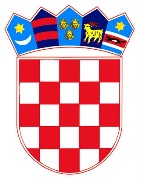     REPUBLIKA HRVATSKAMinistarstvo pravosuđaMJESEČNO IZVJEŠĆE O STANJU ZEMLJIŠNOKNJIŽNIH PREDMETA U OPĆINSKIM SUDOVIMA REPUBLIKE HRVATSKErujan 2017.Sadržaj: I. UVOD	3II. STANJE ZEMLJIŠNOKNJIŽNIH PREDMETA U OSRH OD 1. DO 30. RUJNA 2017. ….……………………………………………………………………………………………………...4III. KOEFICIJENT AŽURNOSTI I VRIJEME RJEŠAVANJA REDOVNIH ZK PREDMETA	7IV. POSTOTAK RIJEŠENIH REDOVNIH ZK PREDMETA U ODNOSU NA MJESEČNI PRILIV REDOVNIH ZK PREDMETA	13V. ZEMLJIŠNOKNJIŽNI ODJELI PREMA BROJU NERIJEŠENIH REDOVNIH ZK PREDMETA	17VI. ZEMLJIŠNOKNJIŽNI ODJELI S VIŠE OD 1.000 NERIJEŠENIH REDOVNIH ZK PREDMETA	18VII. PREGLED AKTIVNOSTI OPĆINSKOG GRAĐANSKOG SUDA U ZAGREBU	20VIII. PREGLED AKTIVNOSTI OPĆINSKOG SUDA U NOVOM ZAGREBU	21IX. PREGLED AKTIVNOSTI OPĆINSKOG SUDA U SPLITU	22X. STRUKTURA ZEMLJIŠNOKNJIŽNIH PREDMETA PREMA SLOŽENOSTI	22XI. INTENZITET AKTIVNOSTI U ODNOSU NA PRETHODNI MJESEC	35XII. ELEKTRONIČKO POSLOVANJE U ZEMLJIŠNOKNJIŽNIM ODJELIMA OSRH	36XIII. PRAĆENJE AKTIVNOSTI ZEMLJIŠNOKNJIŽNIH ODJELA OD KOLOVOZA 2004. DO 30. RUJNA 2017.	37XIV. POPIS TABLICA, GRAFIKONA	42I. UVODZakon o područjima i sjedištima sudova stupio je na snagu 1. travnja 2015., a prema kojem je u Republici Hrvatskoj ustanovljeno ukupno 107 zemljišnoknjižnih odjela u 22 općinska suda. S obzirom da je odlukom Ministra pravosuđa od 16. svibnja 2016. zemljišnoknjižni odjel Vrgorac spojen sa zk odjelom Metković, statistički podaci za isti prikazuju se u podacima zk odjela Metković.U svibnju i lipnju 2016. godine provedena je implementacija ZIS-a (Zajednički informacijski sustav zemljišnih knjiga i katastra) u preostala 24 zemljišnoknjižna odjela općinskih sudova što je dovelo do smanjenja broja rješavanja zk predmeta zbog potrebne višednevne edukacije svih zk referenata, kao i pripreme početka rada u novoj aplikaciji. Do 30. lipnja 2016. ZIS je uveden u svih 107 zk odjela općinskih sudova.Izrada statističkih izvješća obavlja se korištenjem metodologije određene od strane Ministarstva pravosuđa te je dana 1. studenog 2014. uvedena nova metodologija na način da se posebno prati rješavanje redovnih zemljišnoknjižnih predmeta (upisi), odnosno broj dana za njihovo rješavanje (cilj je do 7 dana) i rješavanje posebnih zemljišnoknjižnih postupaka koji obuhvaćaju prigovore, žalbe, pojedinačne ispravne postupke, prijedloge za povezivanje knjige položenih ugovora i zemljišne knjige te postupke obnove, osnivanja i dopune zemljišne knjige, a koji su ustvari raspravni postupci, vezani zakonskim rokovima za pojedina postupanja, a dovršenje istih bi trebalo biti u razumnom roku.Dana 15. ožujka 2017. na snagu je stupio Pravilnik o dopunama Pravilnika o tehničkim i drugim uvjetima elektroničkog poslovanja u zemljišnim knjigama (“Narodne novine”, broj 23/17.) kojim je, pored već postojeće mogućnosti izdavanja zemljišnoknjižnih izvadaka elektroničkim putem, ovlaštenim korisnicima (javnim bilježnicima i odvjetnicima) omogućeno i podnošenje prijedloga elektroničkim putem. Stoga se od ožujka 2017. u okviru praćenja redovne statistike zemljišnoknjižnih odjela prati i intenzitet elektroničkog poslovanja u zemljišnim knjigama, koji podaci su evidentirani u statistici ZIS-a.II. STANJE ZEMLJIŠNOKNJIŽNIH PREDMETA u OSRH od 1. do 30. rujna 2017.Kretanje predmeta u rujnu 2017.Izdano je 88.791 zk izvadaka; Zaprimljeno je 40.733 zk predmeta (38.510 redovnih predmeta i 2.223 posebnih predmeta)Riješeno je 44.704 zk predmeta ( 42.411 redovnih predmeta i 2.293 posebnih predmeta). Ukupan broj redovnih neriješenih zk predmeta na razini Republike Hrvatske iznosi 49.599 zk predmeta;Ukupan broj neriješenih zk predmeta u posebnim postupcima na razini Republike Hrvatske iznosi 24.221 zk predmeta. Tablica 1. Prikaz stanja izdanih zk izvadaka, zaprimljenih, riješenih i neriješenih zk predmetaIzvor: Službeni podaci Ministarstva pravosuđa, ažurirano i obrađeno 9. listopada 2017..III. KOEFICIJENT AŽURNOSTI I VRIJEME RJEŠAVANJA REDOVNIH ZK PREDMETA U rujnu 2017. prosječno potrebno vrijeme za rješavanje redovnih zk predmeta je 26 radna dana. Na razini Republike Hrvatske broj neriješenih redovnih predmeta veći je od mjesečnog priliva -122 %. Tablica 2. Prikaz svih zemljišnoknjižnih odjela s koeficijentom ažurnosti i potrebnim vremenom za rješavanje zk predmetaIzvor: Službeni podaci Ministarstva pravosuđa, ažurirano i obrađeno 9. listopada 2017.U tablici 3. grupirani su svi zemljišnoknjižni odjeli s obzirom na potrebno vrijeme za rješavanje zk predmeta. Tablica 3. Broj zemljišnoknjižnih odjela prema potrebnom vremenu za rješavanje zk.predmetaIzvor: Službeni podaci Ministarstva pravosuđa, ažurirano i obrađeno 9. listopada 2017.U tablici 4. prikazani su zemljišnoknjižni odjeli kojima je za rješavanja zk predmeta potrebno duže od 90 dana. Tablica 4. Zemljišnoknjižni odjeli u kojima je trajanje rješavanja zk predmeta duže od 90 danaIzvor: Službeni podaci Ministarstva pravosuđa, ažurirano i obrađeno 9. listopada 2017.Iz tablice 4. proizlazi da je u zemljišnoknjižnim odjelima s vremenom rješavanja dužim od 90 dana ukupan broj neriješenih redovnih zk predmeta 10.031, što s obzirom na ukupan broj neriješenih redovnih zk predmeta na razini Republike Hrvatske (49.599 zk predmeta) čini 20,22% neriješenih redovnih zk predmeta.IV. POSTOTAK RIJEŠENIH REDOVNIH ZK PREDMETA U ODNOSU NA MJESEČNI PRILIV REDOVNIH ZK PREDMETAUzimajući u obzir broj riješenih redovnih zk predmeta u odnosu na mjesečni priliv redovnih zk predmeta, postotak riješenih redovnih zk predmeta u zemljišnoknjižnim odjelima svih općinskih sudova u Republici Hrvatskoj prikazan je u tablici 5. Tablica 5. Postotak riješenih redovnih zk predmeta u odnosu na mjesečni priliv Izvor: Službeni podaci Ministarstva pravosuđa, ažurirano i obrađeno 9. listopada 2017.Za  rujan 2017. proizlazi da je: -  72 ZK odjela riješilo broj predmeta u visini mjesečnog priliva ili više od mjesečnog priliva, -  35 ZK odjela riješilo manji broj predmeta od mjesečnog priliva.V. ZEMLJIŠNOKNJIŽNI ODJELI PREMA BROJU NERIJEŠENIH REDOVNIH ZK PREDMETAPrema podacima navedenim u tablici 6. prikazan je broj zemljišnoknjižnih odjela s obzirom na ukupan broj neriješenih redovnih zk predmeta (49.599 predmeta) te postotak istih. Tablica 6. Zemljišnoknjižni odjeli u odnosu na broj neriješenih redovnih zk predmetaIzvor: Službeni podaci Ministarstva pravosuđa, ažurirano i obrađeno 9. listopada 2017.U 16 zemljišnoknjižnih odjela općinskih sudova s više od 1.000 neriješenih redovnih zk predmeta nalazi se 34.220 predmeta, što je 69,00% od ukupnog broja neriješenih redovnih zk predmeta svih zemljišnoknjižnih odjela u Republici Hrvatskoj. Grafikon 1. Postotak neriješenih redovnih zk predmeta po broju zemljišnoknjižnih odjela u ukupnom broju neriješenih redovnih zk predmetaIzvor: Službeni podaci Ministarstva pravosuđa, ažurirano i obrađeno 9. listopada 2017.VI. ZEMLJIŠNOKNJIŽNI ODJELI S VIŠE OD 1.000 NERIJEŠENIH REDOVNIH ZK PREDMETAU zemljišnoknjižnim odjelima s više od 1.000 neriješenih redovnih zk predmeta nalazi se 34.220 zk predmeta.Tablica 7. Prikaz zemljišnoknjižnih odjela s više od 1.000 neriješenih redovnih zk predmetaIzvor: Službeni podaci Ministarstva pravosuđa, ažurirano i obrađeno 9. listopada 2017.Grafikon 2. Broj neriješenih redovnih zk predmeta u zemljišnoknjižnim odjelima s više od 1.000 neriješenih redovnih zk predmeta u odnosu na protekli mjesecIzvor: Službeni podaci Ministarstva pravosuđa, ažurirano i obrađeno 9. listopada 2017.VII. PREGLED AKTIVNOSTI OPĆINSKOG GRAĐANSKOG SUDA U ZAGREBUTablica 8. Stanje Općinskog građanskog suda u ZagrebuIzvor: Službeni podaci Ministarstva pravosuđa, ažurirano i obrađeno 9. listopada 2017U odnosu na ukupan broj neriješenih redovnih zk predmeta na razini cijele Republike Hrvatske (49.599 predmeta), broj neriješenih redovnih zk predmeta Općinskog građanskog suda u Zagrebu čini 17,10% neriješenih redovnih zk predmeta. Grafikon 3. Prikaz neriješenih redovnih zk predmeta OGS-a u Zagrebu u odnosu na protekli mjesecIzvor: Službeni podaci Ministarstva pravosuđa, ažurirano i obrađeno 9. listopada 2017VIII. PREGLED AKTIVNOSTI OPĆINSKOG SUDA U NOVOM ZAGREBUTablica 9. Stanje Općinskog suda u Novom ZagrebuIzvor: Službeni podaci Ministarstva pravosuđa, ažurirano i obrađeno 9. listopada 2017U odnosu na ukupan broj neriješenih redovnih zk predmeta na razini Republike Hrvatske (49.599 predmeta), broj neriješenih redovnih zk predmeta Općinskog suda u Novom Zagrebu čini 1,58 % neriješenih redovnih zk predmeta. Grafikon 4. Prikaz neriješenih redovnih zk predmeta Općinskog suda u Novom Zagrebu u odnosu na protekli mjesecIzvor: Službeni podaci Ministarstva pravosuđa, ažurirano i obrađeno 9. listopada 2017IX. PREGLED AKTIVNOSTI OPĆINSKOG SUDA U SPLITUTablica 10. Stanje Općinskog suda u SplituIzvor: Službeni podaci Ministarstva pravosuđa, ažurirano i obrađeno 9. listopada 2017U odnosu na ukupan broj neriješenih redovnih zk predmeta na razini Republike Hrvatske (49.599 predmeta), broj neriješenih redovnih zk predmeta Općinskog suda u Splitu čini 30,80% neriješenih redovnih zk predmeta. Grafikon 5. Prikaz neriješenih redovnih zk predmeta Općinskog suda u Splitu u odnosu na protekli mjesecIzvor: Službeni podaci Ministarstva pravosuđa, ažurirano i obrađeno 9. listopada 2017.X. STRUKTURA ZEMLJIŠNOKNJIŽNIH PREDMETA PREMA SLOŽENOSTI U rujnu 2017. na razini svih zemljišnoknjižnih odjela OSRH zaprimljeno je 591 prigovora, 99 žalbi, 1.143 pojedinačnih ispravnih postupaka, 160 prijedloga za povezivanje KPU i ZK te 610 prijedloga za obnovu, osnivanje i dopunu zemljišne knjige.Tablica 11. Zaprimljeni posebni zemljišnoknjižni predmetiIzvor: Službeni podaci Ministarstva pravosuđa, ažurirano i obrađeno 9. listopada 2017.U rujnu 2017. ukupno je riješeno 24.552 uknjižbi prava vlasništva, 2.652 uknjižbi prava zaloga, 709 prigovora, 85 žalbi, 1.225 pojedinačnih ispravnih postupaka, 157 prijedloga za povezivanje KPU i ZK te 139 predmeta za obnovu, osnivanje i dopunu zemljišne knjige.Tablica 12. Riješeni zemljišnoknjižni predmeti – redovni i posebni zk predmetiIzvor: Službeni podaci Ministarstva pravosuđa, ažurirano i obrađeno 9. listopada 2017.Od ukupnog broja neriješnih redovnih zk predmeta na razini Republike Hrvatske (49.599 zk predmeta), 36.663 zk predmeta odnosi se na uknjižbe prava vlasništva, dok se 774 zk predmeta odnosi na uknjižbe založnog prava. Od ukupnog broja neriješenih posebnih predmeta na razini Republike Hrvatske (24.221 zk predmeta), 4.546 zk predmeta odnosi se na prigovore, 1.382 zk predmeta odnosi se na žalbe, 9.638 zk predmeta odnosi se na pojedinačne ispravne postupke, 7.177 zk predmeta odnosi se na postupke povezivanja zemljišne knjige i knjige položenih ugovora, dok se 450 zk predmeta odnosi na postupke obnove, osnivanja i dopune zemljišnih knjiga.Tablica 13. Neriješeni zemljišnoknjižni predmeti - redovni i posebniIzvor: Službeni podaci Ministarstva pravosuđa, ažurirano i obrađeno 9. listopada 2017.XI. INTENZITET AKTIVNOSTI U ODNOSU NA PRETHODNI MJESECU odnosu na kolovoz 2017. intenzitet aktivnosti u rujnu 2017. povećan je u zaprimljenim predmetima za 0,18%,  u riješenim zk predmetima povećan je za 30,35%, dok je u izdanim zk izvatcima povećan za 15,40%. Tijekom rujna 2017. broj neriješenih redovnih zk predmeta smanjio se za 3.736 zk predmeta (7,53 %) te tako 30. rujna 2017. broj neriješenih redovnih zk predmeta iznosi 49.599 zk predmeta.Grafikon 6. Usporedba aktivnosti u rujnu 2017. prema kolovozu 2017.Izvor: Službeni podaci Ministarstva pravosuđa, ažurirano i obrađeno 9. listopada 2017.XII. ELEKTRONIČKO POSLOVANJE U ZEMLJIŠNOKNJIŽNIM ODJELIMA OSRHU rujnu 2017. ukupno je izdano 3.788 zemljišnoknjižnih izvadaka te predano 178 prijedloga za upis elektroničkim putem. Grafikon 7. Izdani zemljišnoknjižni izvadci elektroničkim putem, rujan 2017.Izvor: Službeni podaci Ministarstva pravosuđa, ažurirano i obrađeno 9. listopada 2017.*Podaci o broju izdanih zemljišnoknjižnih izvadaka za rujan 2017.  preuzeti iz OSS statistike na dan 9. listopada 2017.Grafikon 8. Usporedni prikaz elektroničkog poslovanja u rujnu u odnosu na prethodne mjeseceIzvor: Službeni podaci Ministarstva pravosuđa, ažurirano i obrađeno 9. listopada 2017.*Podaci o broju predanih e-prijedloga za upis i izdanih zemljišnoknjižnih izvadaka za rujan 2017. preuzeti iz OSS statistikena dan 9. listopada 2017.XIII. PRAĆENJE AKTIVNOSTI ZEMLJIŠNOKNJIŽNIH ODJELA OD KOLOVOZA 2004. DO 30. RUJNA 2017.Od kolovoza 2004. do kraja rujna 2017. neriješeni redovni zk predmeti smanjili su se za 86,20% odnosno za 309.901 zk predmeta. U istom vremenskom razdoblju ukupno je zaprimljeno 6.411.591 zk predmeta, riješeno 6.718.236 zk predmeta te izdano 19.426.607 zk izvadaka.Grafikon 9. Stanje neriješenih redovnih zk predmeta od kolovoza 2004. do 30. rujna 2017.Izvor: Službeni podaci Ministarstva pravosuđa, ažurirano i obrađeno 9. listopada 2017.Tablica 14. Mjesečni prikaz zaprimljenih, riješenih i neriješenih zk predmeta te izdanih zk izvadaka od kolovoza 2004. do 30. rujna 2017.XIV. POPIS TABLICA, GRAFIKONATablica 1. Prikaz stanja izdanih zk izvadaka, zaprimljenih, riješenih i neriješenih zk predmeta	4Tablica 2. Prikaz svih zemljišnoknjižnih odjela s koeficijentom ažurnosti i potrebnim vremenom za rješavanje zk predmeta	8Tablica 3. Broj zemljišnoknjižnih odjela prema potrebnom vremenu za rješavanje zk.predmeta	12Tablica 4. Zemljišnoknjižni odjeli u kojima je trajanje rješavanja zk predmeta duže od 90 dana	12Tablica 5. Postotak riješenih redovnih zk predmeta u odnosu na mjesečni priliv 	13Tablica 6. Zemljišnoknjižni odjeli u odnosu na broj neriješenih redovnih zk predmeta	17Tablica 7. Prikaz zemljišnoknjižnih odjela s više od 1.000 neriješenih redovnih zk predmeta	18Tablica 8. Stanje Općinskog građanskog suda u Zagrebu	20Tablica 9. Stanje Općinskog suda u Novom Zagrebu	21Tablica 10. Stanje Općinskog suda u Splitu	22Tablica 11. Zaprimljeni posebni zemljišnoknjižni predmeti	23Tablica 12. Riješeni zemljišnoknjižni predmeti – redovni i posebni zk predmeti	27Tablica 13. Neriješeni zemljišnoknjižni predmeti – redovni i posebni	31Tablica 14. Mjesečni prikaz zaprimljenih, riješenih i neriješenih zk predmeta te izdanih zk izvadaka od kolovoza 2004. do 30. rujna 2017.	38Grafikon 1. Postotak neriješenih redovnih zk predmeta po broju zemljišnoknjižnih odjela u ukupnom broju neriješenih redovnih zk predmeta	17Grafikon 2. Postotak neriješenih redovnih zk predmeta u zemljišnoknjižnim odjelima s više od 1.000 neriješenih redovnih zk predmeta u odnosu na protekli mjesec 	19Grafikon 3. Prikaz neriješenih redovnih zk predmeta OGS-a u Zagrebu u odnosu na protekli mjesec	20Grafikon 4. Prikaz neriješenih redovnih zk predmeta Općinskog suda u Novom Zagrebu u odnosu na protekli mjesec	21Grafikon 5. Prikaz neriješenih redovnih zk predmeta Općinskog suda u Splitu u odnosu na protekli mjesec	22Grafikon 6. Usporedba aktivnosti u rujnu 2017. prema kolovozu 2017.	35Grafikon 7. Izdani zemljišnoknjižni izvadci elektroničkim putem, rujan 2017.	36Grafikon 8. Usporedni prikaz elektroničkog poslovanja u rujnu u odnosu na prethodne mjesece	36Grafikon 9. Stanje neriješenih redovnih zk predmeta od kolovoza 2004. do 30. rujna 2017.	37OPĆINSKI SUDZK ODJELBROJ IZDANIH ZK
IZVADAKAZAPRIMLJENO
ZK PREDMETARIJEŠENO
ZK PREDMETANERIJEŠENO
ZK PREDMETAREDOVNI
PREDMETIPOSEBNI 
PREDMETIBJELOVARBJELOVAR1.478 587 567 93 65 28 BJELOVARČAZMA270 109 113 3 3 0 BJELOVARDARUVAR859 376 308 530 507 23 BJELOVARGAREŠNICA396 142 141 11 1 10 BJELOVARKRIŽEVCI670 271 254 226 205 21 BJELOVARPAKRAC363 220 296 62 42 20 BJELOVARUkupno4.036 1.705 1.679 925 823 102 ČAKOVECČAKOVEC3.987 717 868 836 798 38 ČAKOVECPRELOG980 245 249 18 5 13 ČAKOVECUkupno4.967 962 1.117 854 803 51 DUBROVNIKDUBROVNIK1.402 724 867 3.567 2.744 823 DUBROVNIKKORČULA323 165 135 841 609 232 DUBROVNIKMETKOVIĆ527 223 314 100 11 89 DUBROVNIKPLOČE86 69 72 20 19 1 DUBROVNIKBLATO259 103 116 1.239 1.073 166 DUBROVNIKUkupno2.597 1.284 1.504 5.767 4.456 1.311 GOSPIĆGOSPIĆ632 253 255 197 83 114 GOSPIĆDONJI LAPAC49 20 16 9 8 1 GOSPIĆGRAČAC228 46 46 214 211 3 GOSPIĆKORENICA 462 98 70 105 99 6 GOSPIĆOTOČAC598 119 143 34 14 20 GOSPIĆUkupno1.969 536 530 559 415 144 OPĆINSKI SUDZK ODJELBROJ IZDANIH ZK
IZVADAKAZAPRIMLJENO
ZK PREDMETARIJEŠENO
ZK PREDMETANERIJEŠENO
ZK PREDMETAREDOVNI
PREDMETIPOSEBNI 
PREDMETIKARLOVACKARLOVAC2.084 590 605 255 219 36 KARLOVACOZALJ304 135 146 154 139 15 KARLOVACSLUNJ252 80 72 26 26 0 KARLOVACVOJNIĆ150 32 12 34 30 4 KARLOVACVRBOVSKO147 67 60 117 94 23 KARLOVACOGULIN720 208 372 436 359 77 KARLOVACUkupno3.657 1.112 1.267 1.022 867 155 KOPRIVNICAKOPRIVNICA1.747 974 1.100 139 60 79 KOPRIVNICAUkupno1.747 974 1.100 139 60 79 OSIJEKOSIJEK1.5321.1051.21620317726OSIJEKBELI MANASTIR922 294 298 52 43 9 OSIJEKDONJI MIHOLJAC268 289 310 3 3 0 OSIJEKĐAKOVO973 405 442 25 24 1 OSIJEKNAŠICE292 233 223 24 19 5 OSIJEKVALPOVO348 263 272 10 10 0 OSIJEKUkupno4.335 2.589 2.761 317 276 41 POŽEGAPOŽEGA879 405 649 377 334 43 POŽEGAUkupno879 405 649 377 334 43 PULAPULA1.798 1.411 1.431 421 209 212 PULABUJE594 516 562 435 175 260PULABUZET300 121 114 202 125 77 PULALABIN684 262 332 172 114 58 PULAPAZIN517 247 234 108 82 26 PULAPOREČ605 474 558 223 151 72 PULAROVINJ728 305 329 37 12 25 PULAUkupno5.226 3.336 3.560 1.598 868 730 RIJEKARIJEKA3.831 1.603 1.778 2.414 1.204 1.210 RIJEKACRIKVENICA961 333 368 160 63 97 RIJEKAČABAR116 49 58 50 39 11 RIJEKADELNICE611 176 248 509 145 364 RIJEKAKRK994 649 960 1.592 934 658 RIJEKAMALI LOŠINJ766 250 259 1.050 326 724 RIJEKANOVI VINODOLSKI327 133 149 67 8 59 RIJEKAOPATIJA1.111 458 651 819 712 107 RIJEKARAB608 200 213 711 656 55 RIJEKASENJ229 142 144 16 0 16 RIJEKAUkupno9.554 3.993 4.828 7.388 4.087 3.301 OPĆINSKI SUDZK ODJELBROJ IZDANIH ZK
IZVADAKAZAPRIMLJENO
ZK PREDMETARIJEŠENO
ZK PREDMETANERIJEŠENO
ZK PREDMETAREDOVNI
PREDMETIPOSEBNI 
PREDMETISISAKSISAK1.206 707 734 188 23 165 SISAKPETRINJA740 199 218 90 28 62 SISAKGLINA418 97 106 40 5 35 SISAKHRV. KOSTAJNICA419 112 114 34 14 20 SISAKKUTINA545 372 307 392 21 371 SISAKNOVSKA331 176 228 158 10 148 SISAKGVOZD236 59 51 54 3 51 SISAKDVOR248 70 76 33 15 18 SISAKUkupno4.143 1.792 1.834 989 119 870 SLAV. BRODSLAVONSKI BROD1.437 725 930 471 458 13 SLAV. BRODNOVA GRADIŠKA847 250 247 9 8 1 SLAV. BRODUkupno2.284 975 1.177 480 466 14 SPLITSPLIT3.1891.4051.5989.1994.7094.490SPLITKAŠTEL LUKŠIĆ618 313 323 1.079 644 435 SPLITOMIŠ423 242 235 1.107 586 521 SPLITSOLIN490 297 231 1.591 1.061 530 SPLITIMOTSKI503 133 109 1.121 1.028 93 SPLITMAKARSKA711 298 271 1.797 1.374 423 SPLITSINJ1.062 200 95 1.442 1.284 158 SPLITSTARI GRAD267 217 141 1.315 1.169 146 SPLITSUPETAR624 265 267 3.030 2.104 926 SPLITTROGIR792 435 461 1.982 1.319 663 SPLITUkupno8.679 3.805 3.731 23.663 15.278 8.385 ŠIBENIKŠIBENIK1.410 1.180 1.028 2.268 2.122 146 ŠIBENIKTISNO225 186 137 426 392 34 ŠIBENIKDRNIŠ411 126 90 277 238 39 ŠIBENIKKNIN705 190 220 251 175 76 ŠIBENIKUkupno2.751 1.682 1.475 3.222 2.927 295 VARAŽDINVARAŽDIN2.135 639 724 1.106 1.024 82 VARAŽDINLUDBREG768 220 214 39 28 11 VARAŽDINNOVI MAROF1.291 176 224 81 61 20 VARAŽDINIVANEC618 238 288 476 463 13 VARAŽDINUkupno4.812 1.273 1.450 1.702 1.576 126 VELIKA GORICAVELIKA GORICA883 478 492 392 207 185 VELIKA GORICAIVANIĆ GRAD377 211 231 48 30 18 VELIKA GORICAVRBOVEC557 263 224 109 100 9 VELIKA GORICAUkupno1.817 952 947 549 337 212 OPĆINSKI SUDZK ODJELBROJ IZDANIH ZK
IZVADAKAZAPRIMLJENO
ZK PREDMETARIJEŠENO
ZK PREDMETANERIJEŠENO
ZK PREDMETAREDOVNI
PREDMETIPOSEBNI 
PREDMETIVIROVITICAVIROVITICA1.141 315 315 14 13 1 VIROVITICAPITOMAČA294 82 77 3 1 2 VIROVITICASLATINA681 235 236 2 1 1 VIROVITICAORAHOVICA244 109 109 9 0 9 VIROVITICAUkupno2.360 741 737 28 15 13 VUKOVARVUKOVAR684 345 346 43 27 16 VUKOVARILOK161 107 106 13 6 7 VUKOVARVINKOVCI903 625 919 127 54 73 VUKOVARŽUPANJA817 295 313 38 30 8 VUKOVARUkupno2.565 1.372 1.684 221 117 104 ZADARZADAR2.302 1.854 2.173 2.649 2.456 193 ZADARBIOGRAD n/m519 288 308 382 342 40 ZADARBENKOVAC550 143 138 65 29 36 ZADAROBROVAC358 59 53 9 3 6 ZADARPAG354 309 293 1.046 929 117 ZADARUkupno4.083 2.653 2.965 4.151 3.759 392 ZAGREBZAGREB8.334 5.010 5.311 13.917 7.761 6.156 ZAGREBDUGO SELO412 224 252 101 86 15 ZAGREBSESVETE1.121 355 375 448 403 45 ZAGREBSV. IVAN ZELINA365 159 174 242 234 8 ZAGREBUkupno10.232 5.748 6.112 14.708 8.484 6.224 NOVI ZAGREBNOVI ZAGREB1.290 930 1.177 996 172 824 NOVI ZAGREBJASTREBARSKO447 199 202 248 86 162 NOVI ZAGREBSAMOBOR804 442 458 555 247 308 NOVI ZAGREBZAPREŠIĆ878 299 514 519 279 240 NOVI ZAGREBUkupno3.419 1.870 2.351 2.318 784 1.534 ZLATARDONJA STUBICA364 236 263 1.826 1.788 38 ZLATARKLANJEC408 67 70 7 7 0 ZLATARKRAPINA618 179 239 21 10 11 ZLATARPREGRADA261 91 92 53 43 10 ZLATARZABOK648 200 409 574 549 25 ZLATARZLATAR380 201 173 362 351 11 ZLATARUkupno2.679 974 1.246 2.843 2.748 95 UKUPNO SVI SUDOVIUKUPNO SVI SUDOVI88.791 40.733 44.704 73.820 49.599 24.221 OPĆINSKI SUDZK ODJELZAPRIMLJENO
ZK PREDMETANERIJEŠENI REDOVNI ZK PREDMETIKOEFICIJENT 
AŽURNOSTIPOTREBNO
VRIJEME
ZA RJEŠAVANJE ZK
PREDMETA U 
DANIMABJELOVARBJELOVAR587 65 0,112BJELOVARČAZMA109 3 0,031BJELOVARDARUVAR376 507 1,3528BJELOVARGAREŠNICA142 1 0,010BJELOVARKRIŽEVCI271 205 0,7616BJELOVARPAKRAC220 42 0,194BJELOVARUkupno1.705 823 0,4810ČAKOVECČAKOVEC717 798 1,1123ČAKOVECPRELOG245 5 0,020ČAKOVECUkupno962 803 0,8318DUBROVNIKDUBROVNIK724 2.744 3,7980DUBROVNIKKORČULA165 609 3,6978DUBROVNIKMETKOVIĆ223 11 0,051DUBROVNIKPLOČE69 19 0,286DUBROVNIKBLATO103 1.073 10,42219DUBROVNIKUkupno1.284 4.456 3,4773GOSPIĆGOSPIĆ253 83 0,337GOSPIĆDONJI LAPAC20 8 0,408GOSPIĆGRAČAC46 211 4,5996GOSPIĆKORENICA 98 99 1,0121GOSPIĆOTOČAC119 14 0,122GOSPIĆUkupno536 415 0,7716OPĆINSKI SUDZK ODJELZAPRIMLJENO
ZK PREDMETANERIJEŠENI REDOVNI ZK PREDMETIKOEFICIJENT 
AŽURNOSTIPOTREBNO
VRIJEME
ZA RJEŠAVANJE ZK
PREDMETA U 
DANIMAKARLOVACKARLOVAC590 219 0,378KARLOVACOZALJ135 139 1,0322KARLOVACSLUNJ80 26 0,337KARLOVACVOJNIĆ32 30 0,9420KARLOVACVRBOVSKO67 94 1,4029KARLOVACOGULIN208 359 1,7336KARLOVACUkupno1.112 867 0,7816KOPRIVNICAKOPRIVNICA974 60 0,061KOPRIVNICAUkupno974 60 0,061OSIJEKOSIJEK1.1051770,163OSIJEKBELI MANASTIR294 43 0,153OSIJEKDONJI MIHOLJAC289 3 0,010OSIJEKĐAKOVO405 24 0,061OSIJEKNAŠICE233 19 0,082OSIJEKVALPOVO263 10 0,041OSIJEKUkupno2.589 276 0,112POŽEGAPOŽEGA405 334 0,8217POŽEGAUkupno405 334 0,8217PULAPULA1.411 209 0,153PULABUJE516 175 0,347PULABUZET121 125 1,0322PULALABIN262 114 0,449PULAPAZIN247 82 0,337PULAPOREČ474 151 0,327PULAROVINJ305 12 0,041PULAUkupno3.336 868 0,265RIJEKARIJEKA1.603 1.204 0,7516RIJEKACRIKVENICA333 63 0,194RIJEKAČABAR49 39 0,8017RIJEKADELNICE176 145 0,8217RIJEKAKRK649 934 1,4430RIJEKAMALI LOŠINJ250 326 1,3027RIJEKANOVI VINODOLSKI133 8 0,061RIJEKAOPATIJA458 712 1,5533RIJEKARAB200 656 3,2869RIJEKASENJ142 0 0,000RIJEKAUkupno3.993 4.087 1,0221OPĆINSKI SUDZK ODJELZAPRIMLJENO
ZK PREDMETANERIJEŠENI REDOVNI ZK PREDMETIKOEFICIJENT 
AŽURNOSTIPOTREBNO
VRIJEME
ZA RJEŠAVANJE ZK
PREDMETA U 
DANIMASISAKSISAK707 23 0,031SISAKPETRINJA199 28 0,143SISAKGLINA97 5 0,051SISAKHRV. KOSTAJNICA112 14 0,133SISAKKUTINA372 21 0,061SISAKNOVSKA176 10 0,061SISAKGVOZD59 3 0,051SISAKDVOR70 15 0,215SISAKUkupno1.792 119 0,071SLAV. BRODSLAVONSKI BROD725 458 0,6313SLAV. BRODNOVA GRADIŠKA250 8 0,031SLAV. BRODUkupno975 466 0,4810SPLITSPLIT1.4054.7093,3570SPLITKAŠTEL LUKŠIĆ313 644 2,0643SPLITOMIŠ242 586 2,4251SPLITSOLIN297 1.061 3,5775SPLITIMOTSKI133 1.028 7,73162SPLITMAKARSKA298 1.374 4,6197SPLITSINJ200 1.284 6,42135SPLITSTARI GRAD217 1.169 5,39113SPLITSUPETAR265 2.104 7,94167SPLITTROGIR435 1.319 3,0364SPLITUkupno3.805 15.278 4,0284ŠIBENIKŠIBENIK1.180 2.122 1,8038ŠIBENIKTISNO186 392 2,1144ŠIBENIKDRNIŠ126 238 1,8940ŠIBENIKKNIN190 175 0,9219ŠIBENIKUkupno1.682 2.927 1,7437VARAŽDINVARAŽDIN639 1.024 1,6034VARAŽDINLUDBREG220 28 0,133VARAŽDINNOVI MAROF176 61 0,357VARAŽDINIVANEC238 463 1,9541VARAŽDINUkupno1.273 1.576 1,2426VELIKA GORICAVELIKA GORICA478 207 0,439VELIKA GORICAIVANIĆ GRAD211 30 0,143VELIKA GORICAVRBOVEC263 100 0,388VELIKA GORICAUkupno952 337 0,357OPĆINSKI SUDZK ODJELZAPRIMLJENO
ZK PREDMETANERIJEŠENI REDOVNI ZK PREDMETIKOEFICIJENT 
AŽURNOSTIPOTREBNO
VRIJEME
ZA RJEŠAVANJE ZK
PREDMETA U 
DANIMAVIROVITICAVIROVITICA315 13 0,041VIROVITICAPITOMAČA82 1 0,010VIROVITICASLATINA235 1 0,000VIROVITICAORAHOVICA109 0 0,000VIROVITICAUkupno741 15 0,020VUKOVARVUKOVAR345 27 0,082VUKOVARILOK107 6 0,061VUKOVARVINKOVCI625 54 0,092VUKOVARŽUPANJA295 30 0,102VUKOVARUkupno1.372 117 0,092ZADARZADAR1.854 2.456 1,3228ZADARBIOGRAD n/m288 342 1,1925ZADARBENKOVAC143 29 0,204ZADAROBROVAC59 3 0,051ZADARPAG309 929 3,0163ZADARUkupno2.653 3.759 1,4230ZAGREBZAGREB5.010 7.761 1,5533ZAGREBDUGO SELO224 86 0,388ZAGREBSESVETE355 403 1,1424ZAGREBSV. IVAN ZELINA159 234 1,4731ZAGREBUkupno5.748 8.484 1,4831NOVI ZAGREBNOVI ZAGREB930 172 0,184NOVI ZAGREBJASTREBARSKO199 86 0,439NOVI ZAGREBSAMOBOR442 247 0,5612NOVI ZAGREBZAPREŠIĆ299 279 0,9320NOVI ZAGREBUkupno1.870 784 0,429ZLATARDONJA STUBICA236 1.788 7,58159ZLATARKLANJEC67 7 0,102ZLATARKRAPINA179 10 0,061ZLATARPREGRADA91 43 0,4710ZLATARZABOK200 549 2,7558ZLATARZLATAR201 351 1,7537ZLATARUkupno974 2.748 2,8259UKUPNO SVI SUDOVIUKUPNO SVI SUDOVI40.733 49.599 1,2226Broj dana za rješavanje zk predmetaBroj zemljišnoknjižnih odjela do 7 dana50od 8 do 30 dana29od 31 do 60 dana13od 61 do 90 dana7Više od 90 dana8Zemljišnoknjižni odjelUkupno zaprimljeno zk predmeta u rujnu 2017.Neriješeni redovni zk predmeti Koeficijent ažurnosti Potrebno vrijeme za rješavanje zk predmeta u danima1. BLATO103 1.073 10,422192.SUPETAR265 2.104 7,941673.IMOTSKI133 1.028 7,731624.DONJA STUBICA236 1.788 7,581595.SINJ200 1.284 6,421356.STARI GRAD217 1.169 5,391137.MAKARSKA298 1.374 4,61978.GRAČAC46 211 4,5996ZK ODJELZAPRIMLJENI REDOVNI ZK PREDMETIRIJEŠENI REDOVNI ZK PREDMETIPOSTOTAK 
(RIJEŠENI ZK PREDMETI
U ODNOSU NA
MJESEČNI PRILIV)VOJNIĆ32 12 38%SINJ193 94 49%SUPETAR232 147 63%STARI GRAD209 136 65%KORENICA 98 69 70%TISNO170 125 74%DRNIŠ120 89 74%IMOTSKI133 107 80%DARUVAR368 297 81%ŠIBENIK1.136 918 81%KORČULA160 131 82%SOLIN263 217 83%DONJI LAPAC19 16 84%BUZET109 93 85%MAKARSKA290 250 86%ZLATAR187 163 87%VRBOVEC252 222 88%SLUNJ80 72 90%VRBOVSKO65 60 92%KRIŽEVCI270 250 93%PAZIN242 229 95%OBROVAC56 53 95%GVOZD41 39 95%NAŠICE221 212 96%PITOMAČA77 74 96%BENKOVAC138 134 97%KNIN180 175 97%BJELOVAR570 556 98%LUDBREG209 204 98%PREGRADA87 85 98%ZK ODJELZAPRIMLJENI REDOVNI ZK PREDMETIRIJEŠENI REDOVNI ZK PREDMETIPOSTOTAK 
(RIJEŠENI ZK PREDMETI
U ODNOSU NA
MJESEČNI PRILIV)PRELOG239 235 98%RAB195 192 98%NOVA GRADIŠKA246 243 99%ILOK107 106 99%PAG277 275 99%MALI LOŠINJ246 245 100%GAREŠNICA133 133 100%GRAČAC46 46 100%SENJ140 140 100%KUTINA291 291 100%VIROVITICA311 311 100%ORAHOVICA99 99 100%SLATINA221 222 100%VELIKA GORICA461 467 101%BELI MANASTIR294 298 101%VUKOVAR323 328 102%PULA1.384 1.408 102%HRV. KOSTAJNICA95 97 102%OMIŠ207 212 102%PLOČE69 71 103%GLINA96 99 103%VALPOVO263 272 103%ČAZMA107 111 104%SAMOBOR430 447 104%KARLOVAC561 587 105%DVOR64 67 105%JASTREBARSKO187 196 105%OZALJ123 129 105%DONJI MIHOLJAC288 306 106%SV. IVAN ZELINA142 151 106%ŽUPANJA292 311 107%KOPRIVNICA879 938 107%BUJE502 537 107%SESVETE342 366 107%BIOGRAD n/m272 292 107%ROVINJ303 327 108%ĐAKOVO403 439 109%IVANIĆ GRAD207 227 110%ZAGREB4.640 5.105 110%ZK ODJELZAPRIMLJENI REDOVNI ZK PREDMETIRIJEŠENI REDOVNI ZK PREDMETIPOSTOTAK 
(RIJEŠENI ZK PREDMETI
U ODNOSU NA
MJESEČNI PRILIV)OSIJEK1.0921.202110%RIJEKA1.466 1.628 111%CRIKVENICA323 359 111%SPLIT1.3441.497111%PETRINJA190 213 112%KLANJEC62 70 113%DUGO SELO220 249 113%SISAK570 651 114%TROGIR401 459 114%GOSPIĆ219 251 115%NOVSKA170 195 115%VARAŽDIN612 705 115%IVANEC210 243 116%NOVI VINODOLSKI128 149 116%KAŠTEL LUKŠIĆ275 321 117%ZADAR1.769 2.068 117%OTOČAC118 138 117%POREČ459 538 117%DONJA STUBICA197 231 117%DUBROVNIK674 791 117%ČABAR49 58 118%BLATO90 107 119%NOVI ZAGREB882 1.062 120%ČAKOVEC713 862 121%LABIN260 323 124%NOVI MAROF157 197 125%SLAVONSKI BROD705 910 129%KRAPINA173 227 131%OPATIJA447 623 139%PAKRAC207 291 141%METKOVIĆ220 312 142%DELNICE169 241 143%KRK626 920 147%VINKOVCI570 889 156%POŽEGA393 626 159%ZAPREŠIĆ287 494 172%OGULIN189 369 195%ZABOK182 387 213%Broj predmeta u raduBroj zk odjelaUkupan broj  neriješenih redovnih zk predmetaUdio u ukupnom broju redovnih neriješenih zk predmeta1001>1634.22069,00%801-100021.8633,76%401-800116.38512,87%101-400245.52611,14%0-100541.6053,23%Rbr.ZKOStanje neriješenih redovnih zk predmeta  na dan 30. rujna 2017.Broj neriješenih redovnih zk predmeta u kolovozu 2017Porast/
smanjenje neriješenih redovnih zk predmeta u odnosu na protekli mjesec1.ZAGREB7.761 8.226-465 2.SPLIT4.7094.862-1533.DUBROVNIK2.744 2.861-1174.ZADAR2.456 2.755-2995.ŠIBENIK2.122 1.9741486.SUPETAR2.104 2.019857.DONJA STUBICA1.788 1.821-338.MAKARSKA1.374 1.334409.TROGIR1.319 1.379-6010.SINJ1.284 1.1859911.RIJEKA1.204 1.312-10812.STARI GRAD1.169 1.0967313.BLATO1.073 1.090-1714.SOLIN1.061 1.0154615.IMOTSKI1.028 1.0022616.VARAŽDIN1.024 1.079-55OPĆINSKI SUDZK ODJELBROJ IZDANIH ZK
IZVADAKAZAPRIMLJENO
ZK PREDMETARIJEŠENO
ZK PREDMETANERIJEŠENI REDOVNI ZK PREDMETI NA DAN 30. RUJNA 2017.NERIJEŠENI
REDOVNI ZK PREDMETI
PROŠLI MJ.POVEĆANJE/SMANJENJE
 ZAOSTATKAZAGREBZAGREB8.334 5.010 5.311 7.761 8.226-465 ZAGREBDUGO SELO412 224 252 86 115-29ZAGREBSESVETE1.121 355 375 403 427-24ZAGREBSV. IVAN ZELINA365 159 174 234 243 -9ZAGREBUkupno10.232 5.748 6.112 8.484 9.011-527OPĆINSKI SUDZK ODJELBROJ IZDANIH ZK
IZVADAKAZAPRIMLJENO
ZK PREDMETARIJEŠENO
ZK PREDMETANERIJEŠENI REDOVNI ZK PREDMETI NA DAN 30. RUJNA 2017.NERIJEŠENI
REDOVNI ZK PREDMETI
PROŠLI MJ.POVEĆANJE/SMANJENJE
 ZAOSTATKANOVI ZAGREBNOVI ZAGREB1.290 930 1.177 172 352-180NOVI ZAGREBJASTREBARSKO447 199 202 86 95-9NOVI ZAGREBSAMOBOR804 442 458 247 267-20NOVI ZAGREBZAPREŠIĆ878 299 514 279 486-207NOVI ZAGREBUkupno3.419 1.870 2.351 784 1.200-416 OPĆINSKI SUDZK ODJELBROJ IZDANIH ZK
IZVADAKAZAPRIMLJENO
ZK PREDMETARIJEŠENO
ZK PREDMETANERIJEŠENI REDOVNI ZK PREDMETI NA DAN 30. RUJNA 2017.NERIJEŠENI
REDOVNI ZK PREDMETI
PROŠLI MJ.POVEĆANJE/SMANJENJE
 ZAOSTATKASPLITSPLIT3.1891.4051.5984.7094.862-153SPLITKAŠTEL LUKŠIĆ618 313 323 644 690-46SPLITOMIŠ423 242 235 586 591-5SPLITSOLIN490 297 231 1.061 1.01546SPLITIMOTSKI503 133 109 1.028 1.00226SPLITMAKARSKA711 298 271 1.374 1.33440SPLITSINJ1.062 200 95 1.284 1.18599SPLITSTARI GRAD267 217 141 1.169 1.09673SPLITSUPETAR624 265 267 2.104 2.01985SPLITTROGIR792 435 461 1.319 1.379 -60SPLITUkupno8.679 3.805 3.731 15.278 15.173105 OPĆINSKI SUDZK ODJELPRIGOVORIŽALBEPOJEDINAČNI
ISPRAVNI
POSTUPCIPRIJEDLOZI ZA
POVEZIVANJE
KPU I GKPOSTUPCI OBNOVE,
OSNIVANJA I 
DOPUNEBJELOVARBJELOVAR501110BJELOVARČAZMA10100BJELOVARDARUVAR02310BJELOVARGAREŠNICA22410BJELOVARKRIŽEVCI00100BJELOVARPAKRAC101200BJELOVARUkupno943230ČAKOVECČAKOVEC10300ČAKOVECPRELOG20400ČAKOVECUkupno30700DUBROVNIKDUBROVNIK2532100DUBROVNIKKORČULA00500DUBROVNIKMETKOVIĆ30000DUBROVNIKPLOČE00000DUBROVNIKBLATO001200DUBROVNIKUkupno2833800GOSPIĆGOSPIĆ203200GOSPIĆDONJI LAPAC00100GOSPIĆGRAČAC00000GOSPIĆKORENICA 00100GOSPIĆOTOČAC00010GOSPIĆUkupno203410KARLOVACKARLOVAC002900KARLOVACOZALJ001200KARLOVACSLUNJ00000KARLOVACVOJNIĆ00000KARLOVACVRBOVSKO20000KARLOVACOGULIN190000KARLOVACUkupno2104100KOPRIVNICAKOPRIVNICA109400KOPRIVNICAUkupno109400OPĆINSKI SUDZK ODJELPRIGOVORIŽALBEPOJEDINAČNI
ISPRAVNI
POSTUPCIPRIJEDLOZI ZA
POVEZIVANJE
KPU I GKPOSTUPCI OBNOVE,
OSNIVANJA I 
DOPUNEOSIJEKOSIJEK51050OSIJEKBELI MANASTIR00000OSIJEKDONJI MIHOLJAC00000OSIJEKĐAKOVO10100OSIJEKNAŠICE100010OSIJEKVALPOVO00000OSIJEKUkupnoPOŽEGAPOŽEGA201000POŽEGAUkupno201000PULAPULA176130PULABUJE90410PULABUZET120000PULALABIN00200PULAPAZIN10103PULAPOREČ13110459PULAROVINJ20000PULAUkupno54794462RIJEKARIJEKA44512740RIJEKACRIKVENICA71200RIJEKAČABAR00000RIJEKADELNICE10420RIJEKAKRK108400RIJEKAMALI LOŠINJ10120RIJEKANOVI VINODOLSKI40100RIJEKAOPATIJA24140RIJEKARAB32000RIJEKASENJ00200RIJEKAUkupno722025820SISAKSISAK11012400SISAKPETRINJA10800SISAKGLINA10000SISAKHRV. KOSTAJNICA001700SISAKKUTINA207900SISAKNOVSKA00600SISAKGVOZD001200SISAKDVOR00600SISAKUkupno15025200SLAV. BRODSLAVONSKI BROD37400SLAV. BRODNOVA GRADIŠKA11100SLAV. BRODUkupno48500OPĆINSKI SUDZK ODJELPRIGOVORIŽALBEPOJEDINAČNI
ISPRAVNI
POSTUPCIPRIJEDLOZI ZA
POVEZIVANJE
KPU I GKPOSTUPCI OBNOVE,
OSNIVANJA I 
DOPUNESPLITSPLIT2732650SPLITKAŠTEL LUKŠIĆ1302500SPLITOMIŠ402500SPLITSOLIN311400SPLITIMOTSKI00000SPLITMAKARSKA30500SPLITSINJ50200SPLITSTARI GRAD60100SPLITSUPETAR671400SPLITTROGIR942400SPLITUkupno761513650ŠIBENIKŠIBENIK1213100ŠIBENIKTISNO201400ŠIBENIKDRNIŠ00600ŠIBENIKKNIN00400ŠIBENIKUkupno1415500VARAŽDINVARAŽDIN4121096VARAŽDINLUDBREG101000VARAŽDINNOVI MAROF501300VARAŽDINIVANEC002800VARAŽDINUkupno10172096VELIKA GORICAVELIKA GORICA100700VELIKA GORICAIVANIĆ GRAD00100VELIKA GORICAVRBOVEC10900VELIKA GORICAUkupno1101700VIROVITICAVIROVITICA02200VIROVITICAPITOMAČA10301VIROVITICASLATINA001400VIROVITICAORAHOVICA001000VIROVITICAUkupno122901VUKOVARVUKOVAR31080VUKOVARILOK00000VUKOVARVINKOVCI305200VUKOVARŽUPANJA00000VUKOVARUkupno615280ZADARZADAR50221120ZADARBIOGRAD n/m80800ZADARBENKOVAC00500ZADAROBROVAC00300ZADARPAG422600ZADARUkupno62463120OPĆINSKI SUDZK ODJELPRIGOVORIŽALBEPOJEDINAČNI
ISPRAVNI
POSTUPCIPRIJEDLOZI ZA
POVEZIVANJE
KPU I GKPOSTUPCI OBNOVE,
OSNIVANJA I 
DOPUNEZAGREBZAGREB16625564525ZAGREBDUGO SELO11200ZAGREBSESVETE90400ZAGREBSV. IVAN ZELINA10500ZAGREBUkupno17726674525NOVI ZAGREBNOVI ZAGREB1228026NOVI ZAGREBJASTREBARSKO001200NOVI ZAGREBSAMOBOR12900NOVI ZAGREBZAPREŠIĆ31800NOVI ZAGREBUkupno16537026ZLATARDONJA STUBICA203100ZLATARKLANJEC00500ZLATARKRAPINA10500ZLATARPREGRADA02200ZLATARZABOK101400ZLATARZLATAR301100ZLATARUkupno726800UKUPNO SVI SUDOVIUKUPNO SVI SUDOVI591991.143160610OPĆINSKI SUDZK ODJELUKNJIŽBA
PRAVA VLASNIŠTVAUKNJIŽBA
ZALOŽNOG PRAVAPRIGOVORIŽALBEPOJEDINAČNI
ISPRAVNI
POSTUPCIPRIJEDLOZI ZA
POVEZIVANJE
KPU I GKPOSTUPCI OBNOVE,
OSNIVANJA I 
DOPUNEBJELOVARBJELOVAR2172570220BJELOVARČAZMA79810100BJELOVARDARUVAR198601520BJELOVARGAREŠNICA75621410BJELOVARKRIŽEVCI1012300000BJELOVARPAKRAC1031710500BJELOVARUkupno773851121750ČAKOVECČAKOVEC4025000510ČAKOVECPRELOG13111201110ČAKOVECUkupno53361201620DUBROVNIKDUBROVNIK409584303300DUBROVNIKKORČULA127400400DUBROVNIKMETKOVIĆ5919850000DUBROVNIKPLOČE19300000DUBROVNIKBLATO105300800DUBROVNIKUkupno7198712804500GOSPIĆGOSPIĆ249210300GOSPIĆDONJI LAPAC16000000GOSPIĆGRAČAC46000000GOSPIĆKORENICA 69100000GOSPIĆOTOČAC65200230GOSPIĆUkupno445510530KARLOVACKARLOVAC52265001800KARLOVACOZALJ905031400KARLOVACSLUNJ48100000KARLOVACVOJNIĆ12000000KARLOVACVRBOVSKO36200000KARLOVACOGULIN125430000KARLOVACUkupno83377333200KOPRIVNICAKOPRIVNICA381445015700KOPRIVNICAUkupno381445015700OSIJEKOSIJEK48013421340OSIJEKBELI MANASTIR1302300000OSIJEKDONJI MIHOLJAC681500000OSIJEKĐAKOVO1702410200OSIJEKNAŠICE1047101000OSIJEKVALPOVO1311400000OSIJEKUkupno1.083217132540OPĆINSKI SUDZK ODJELUKNJIŽBA
PRAVA VLASNIŠTVAUKNJIŽBA
ZALOŽNOG PRAVAPRIGOVORIŽALBEPOJEDINAČNI
ISPRAVNI
POSTUPCIPRIJEDLOZI ZA
POVEZIVANJE
KPU I GKPOSTUPCI OBNOVE,
OSNIVANJA I 
DOPUNEPOŽEGAPOŽEGA36222202100POŽEGAUkupno36222202100PULAPULA657120160060PULABUJE22036192220PULABUZET425210000PULALABIN1562211520PULAPAZIN1071520302PULAPOREČ23931182000PULAROVINJ1811810100PULAUkupno1.60224778511102RIJEKARIJEKA49911637521470RIJEKACRIKVENICA1961261200RIJEKAČABAR21100000RIJEKADELNICE92440700RIJEKAKRK907132151202RIJEKAMALI LOŠINJ131451400RIJEKANOVI VINODOLSKI67500000RIJEKAOPATIJA22626751510RIJEKARAB17814130800RIJEKASENJ64101210RIJEKAUkupno2.381196931871492SISAKSISAK28438607700SISAKPETRINJA83700500SISAKGLINA73210600SISAKHRV. KOSTAJNICA600001700SISAKKUTINA775670900SISAKNOVSKA697402630SISAKGVOZD340001200SISAKDVOR34010800SISAKUkupno71411019016030SLAV. BRODSLAVONSKI BROD3315534700SLAV. BRODNOVA GRADIŠKA1271411100SLAV. BRODUkupno4586945800OPĆINSKI SUDZK ODJELUKNJIŽBA
PRAVA VLASNIŠTVAUKNJIŽBA
ZALOŽNOG PRAVAPRIGOVORIŽALBEPOJEDINAČNI
ISPRAVNI
POSTUPCIPRIJEDLOZI ZA
POVEZIVANJE
KPU I GKPOSTUPCI OBNOVE,
OSNIVANJA I 
DOPUNESPLITSPLIT1.0538966112100SPLITKAŠTEL LUKŠIĆ3061510100SPLITOMIŠ2093511500SPLITSOLIN10812601500SPLITIMOTSKI71600200SPLITMAKARSKA23119801300SPLITSINJ85811000SPLITSTARI GRAD73500200SPLITSUPETAR7243836400SPLITTROGIR2261803200SPLITUkupno2.4341791251913500ŠIBENIKŠIBENIK399311019900ŠIBENIKTISNO118830800ŠIBENIKDRNIŠ52303100ŠIBENIKKNIN473203321ŠIBENIKUkupno61645154111321VARAŽDINVARAŽDIN290686110096VARAŽDINLUDBREG10611001000VARAŽDINNOVI MAROF605102300VARAŽDINIVANEC23310004320VARAŽDINUkupno689947186296VELIKA GORICAVELIKA GORICA204301231000VELIKA GORICAIVANIĆ GRAD901301100VELIKA GORICAVRBOVEC1301300200VELIKA GORICAUkupno424561241300VIROVITICAVIROVITICA1252902200VIROVITICAPITOMAČA30400300VIROVITICASLATINA1375001400VIROVITICAORAHOVICA556001000VIROVITICAUkupno34744022900VUKOVARVUKOVAR1363701670VUKOVARILOK411500000VUKOVARVINKOVCI40081702210VUKOVARŽUPANJA1183511000VUKOVARUkupno695168822880OPĆINSKI SUDZK ODJELUKNJIŽBA
PRAVA VLASNIŠTVAUKNJIŽBA
ZALOŽNOG PRAVAPRIGOVORIŽALBEPOJEDINAČNI
ISPRAVNI
POSTUPCIPRIJEDLOZI ZA
POVEZIVANJE
KPU I GKPOSTUPCI OBNOVE,
OSNIVANJA I 
DOPUNEZADARZADAR2.0036560231120ZADARBIOGRAD n/m2543880800ZADARBENKOVAC25100400ZADAROBROVAC24000000ZADARPAG13911301500ZADARUkupno2.44511571258120ZAGREBZAGREB4.681424800331525ZAGREBDUGO SELO1341911100ZAGREBSESVETE1683430600ZAGREBSV. IVAN ZELINA798011000ZAGREBUkupno5.062485842501525NOVI ZAGREBNOVI ZAGREB5871061711641112NOVI ZAGREBJASTREBARSKO1032010500NOVI ZAGREBSAMOBOR1833940610NOVI ZAGREBZAPREŠIĆ21026211700NOVI ZAGREBUkupno1.0831912412921212ZLATARDONJA STUBICA7711203000ZLATARKLANJEC34300000ZLATARKRAPINA7611101100ZLATARPREGRADA51302500ZLATARZABOK18422101901ZLATARZLATAR515001000ZLATARUkupno47355427501UKUPNO SVI SUDOVIUKUPNO SVI SUDOVI24.5522.652709851.225157139OPĆINSKI SUDZK ODJELUKNJIŽBA
PRAVA VLASNIŠTVAUKNJIŽBA
ZALOŽNOG PRAVAPRIGOVORIŽALBEPOJEDINAČNI
ISPRAVNI
POSTUPCIPRIJEDLOZI ZA
POVEZIVANJE
KPU I GKPOSTUPCI OBNOVE,
OSNIVANJA I 
DOPUNEBJELOVARBJELOVAR2415010130BJELOVARČAZMA2000000BJELOVARDARUVAR276891481BJELOVARGAREŠNICA0001090BJELOVARKRIŽEVCI781150790BJELOVARPAKRAC100002000BJELOVARUkupno3902019241391ČAKOVECČAKOVEC353341076150ČAKOVECPRELOG40101111ČAKOVECUkupno3573411717161DUBROVNIKDUBROVNIK1.3484018228599340DUBROVNIKKORČULA609018023221DUBROVNIKMETKOVIĆ8010000DUBROVNIKPLOČE10010000DUBROVNIKBLATO1.068062216182DUBROVNIKUkupno3.04340208509921343GOSPIĆGOSPIĆ81258104600GOSPIĆDONJI LAPAC8000100GOSPIĆGRAČAC211000300GOSPIĆKORENICA 99000600GOSPIĆOTOČAC3063400GOSPIĆUkupno402264136000KARLOVACKARLOVAC2190003600KARLOVACOZALJ581201300KARLOVACSLUNJ7000000KARLOVACVOJNIĆ30000401KARLOVACVRBOVSKO94059324KARLOVACOGULIN733190001KARLOVACUkupno48142695626KOPRIVNICAKOPRIVNICA3641438324KOPRIVNICAUkupno3641438324OSIJEKOSIJEK5014531170OSIJEKBELI MANASTIR14011430OSIJEKDONJI MIHOLJAC0300000OSIJEKĐAKOVO8000100OSIJEKNAŠICE9320121OSIJEKVALPOVO2000000OSIJEKUkupno8320847221POŽEGAPOŽEGA230250071101POŽEGAUkupno230250071101OPĆINSKI SUDZK ODJELUKNJIŽBA
PRAVA VLASNIŠTVAUKNJIŽBA
ZALOŽNOG PRAVAPRIGOVORIŽALBEPOJEDINAČNI
ISPRAVNI
POSTUPCIPRIJEDLOZI ZA
POVEZIVANJE
KPU I GKPOSTUPCI OBNOVE,
OSNIVANJA I 
DOPUNEPULAPULA7614901041042PULABUJE625801263987PULABUZET286741200PULALABIN35318019129PULAPAZIN334703114PULAPOREČ46105821110PULAROVINJ201301110PULAUkupno282423402510322732RIJEKARIJEKA4743333841095570RIJEKACRIKVENICA3816613000RIJEKAČABAR10113900RIJEKADELNICE752332305190RIJEKAKRK934027525320326RIJEKAMALI LOŠINJ193124417399690RIJEKANOVI VINODOLSKI0300100RIJEKAOPATIJA2891068713178RIJEKARAB64314452520RIJEKASENJ00150100RIJEKAUkupno2.656651.070611.19169614SISAKSISAK16243012200SISAKPETRINJA1401604600SISAKGLINA21003501SISAKHRV. KOSTAJNICA110301700SISAKKUTINA65230306420SISAKNOVSKA4170118221SISAKGVOZD30124800SISAKDVOR100301500SISAKUkupno669962707642SLAV. BRODSLAVONSKI BROD1658031000SLAV. BRODNOVA GRADIŠKA4000001SLAV. BRODUkupno1698031001SPLITSPLIT4.407275258582.3880SPLITKAŠTEL LUKŠIĆ6490561735700SPLITOMIŠ5860421378820SPLITSOLIN72206020347730SPLITIMOTSKI54017321321230SPLITMAKARSKA1.3561812570132960SPLITSINJ1.2712540741571SPLITSTARI GRAD912037011001SPLITSUPETAR1.217296915710320SPLITTROGIR7537827487611SPLITUkupno12.413981.2951553.4412.8123OPĆINSKI SUDZK ODJELUKNJIŽBA
PRAVA VLASNIŠTVAUKNJIŽBA
ZALOŽNOG PRAVAPRIGOVORIŽALBEPOJEDINAČNI
ISPRAVNI
POSTUPCIPRIJEDLOZI ZA
POVEZIVANJE
KPU I GKPOSTUPCI OBNOVE,
OSNIVANJA I 
DOPUNEŠIBENIKŠIBENIK1.3587735668307ŠIBENIKTISNO3893202804ŠIBENIKDRNIŠ1293053805ŠIBENIKKNIN137412113034ŠIBENIKUkupno2.0138738131456050VARAŽDINVARAŽDIN438491654070VARAŽDINLUDBREG38010000VARAŽDINNOVI MAROF232501140VARAŽDINIVANEC4563043100VARAŽDINUkupno9555422954210VELIKA GORICAVELIKA GORICA102777119700VELIKA GORICAIVANIĆ GRAD130000170VELIKA GORICAVRBOVEC78080500VELIKA GORICAUkupno19378511102170VIROVITICAVIROVITICA1000000VIROVITICAPITOMAČA0010001VIROVITICASLATINA0000101VIROVITICAORAHOVICA0000090VIROVITICAUkupno1010192VUKOVARVUKOVAR14331170VUKOVARILOK4000610VUKOVARVINKOVCI240106932VUKOVARŽUPANJA11432210VUKOVARUkupno5377378122ZADARZADAR2.456084108397ZADARBIOGRAD n/m3420340600ZADARBENKOVAC802501100ZADAROBROVAC1000600ZADARPAG4462750115600ZADARUkupno3.253271932116297ZAGREBZAGREB7.6531087799011.7712.7050ZAGREBDUGO SELO582003120ZAGREBSESVETE201217025122ZAGREBSV. IVAN ZELINA91510000ZAGREBUkupno8.0031367879011.7992.7292OPĆINSKI SUDZK ODJELUKNJIŽBA
PRAVA VLASNIŠTVAUKNJIŽBA
ZALOŽNOG PRAVAPRIGOVORIŽALBEPOJEDINAČNI
ISPRAVNI
POSTUPCIPRIJEDLOZI ZA
POVEZIVANJE
KPU I GKPOSTUPCI OBNOVE,
OSNIVANJA I 
DOPUNENOVI ZAGREBNOVI ZAGREB12077831181260274NOVI ZAGREBJASTREBARSKO84312109191NOVI ZAGREBSAMOBOR6851164136271NOVI ZAGREBZAPREŠIĆ205164051112361NOVI ZAGREBUkupno4013226588538342277ZLATARDONJA STUBICA865331110140ZLATARKLANJEC4000000ZLATARKRAPINA8010460ZLATARPREGRADA17000370ZLATARZABOK27217506121ZLATARZLATAR17330260ZLATARUkupno1.1835310125451UKUPNO SVI SUDOVIUKUPNO SVI SUDOVI36.6637744.5461.3829.6387.177450Stanje zk predmeta u OSRHKolovoz 2004.Rujan 2004.Listopad 2004.Studeni 2004.Prosinac 2004.Ukupno 2004.Zaprimljeno ZK predmeta27.38535.64933.77635.56443.292175.666Riješeno ZK  predmeta24.81648.89445.30948.17852.179219.376Broj Izdanih ZK izvadaka92.293131.993114.521122.715140.759602.281Ukupno neriješeno  (redovnih) ZK predmeta359.500351.632340.107335.617318.650318.650Stanje zk predmeta u OSRHSiječanj2005.Veljača 2005.Ožujak 2005.Travanj 2005.Svibanj 2005.Lipanj 2005.Srpanj 2005.Kolovoz 2005.Rujan 2005.Listopad 2005.Studeni 2005.Prosinac 2005.Ukupno 2005.Zaprimljeno ZK predmeta31.39632.37639.67742.28539.72540.10336.69931.16938.90142.35340.78641.605457.075Riješeno ZK  predmeta45.38846.81451.57953.55649.71946.31036.08531.10350.43254.75552.91352.386571.040Broj Izdanih ZK izvadaka109.814123.388142.681146.813134.758121.870107.68899.386138.086140.121123.925124.2771.512.807Ukupno neriješeno (redovnih)  ZK predmeta304.637289.768278.921268.594258.780252.278257.373257.949249.913238.226225.470214.528214.528Stanje zk predmeta u OSRHSiječanj2006.Veljača 2006.Ožujak 2006.Travanj 2006.Svibanj 2006.Lipanj 2006.Srpanj 2006.Kolovoz 2006.Rujan 2006.Listopad 2006.Studeni 2006.Prosinac 2006.Ukupno 2006.Zaprimljeno ZK predmeta40.09241.36452.61242.03747.65544.15241.35435.59842.05447.87248.63344.875528.298Riješeno ZK  predmeta47.44549.25957.68446.00355.59945.98838.10935.93851.12856.82757.71751.826593.523Broj Izdanih ZK izvadaka133.651147.501173.182133.540167.321133.868126.226117.478137.821151.903149.286122.2141.693.991Ukupno neriješeno (redovnih) ZK predmeta207.036198.881194.055190.183181.837179.862183.522183.266173.975165.020155.936149.214149.214Stanje zk predmeta u OSRHSiječanj2007.Veljača 2007.Ožujak 2007.Travanj 2007.Svibanj 2007.Lipanj 2007.Srpanj 2007.Kolovoz 2007.Rujan 2007.Listopad 2007.Studeni 2007.Prosinac 2007.Ukupno 2007.Zaprimljeno ZK predmeta47.69947.27352.77545.95351.79639.47645.45739.00245.02648.32747.54839.883550.215Riješeno ZK  predmeta48.94847.40154.39850.14756.33841.42542.82738.07249.58051.81251.87543.473576.296Broj Izdanih ZK izvadaka147.699158.552174.943139.286167.359125.811138.524133.430145.892155.725150.207113.2171.750.645Ukupno neriješeno (redovnih) ZK predmeta147.971147.708146.085141.760136.838135.363138.306139.278134.809130.299125.971122.501122.501Stanje zk predmeta u OSRHSiječanj2008.Veljača 2008.Ožujak 2008.Travanj 2008.Svibanj 2008.Lipanj 2008.Srpanj 2008.Kolovoz 2008.Rujan 2008.Listopad 2008.Studeni 2008.Prosinac 2008.Ukupno 2008.Zaprimljeno ZK predmeta44.60248.22046.47049.42843.53842.40345.45032.03045.55048.75445.81248.101540.358Riješeno ZK  predmeta48.22050.17849.39154.18446.36242.43139.82828.89551.60251.03648.30250.210560.639Broj Izdanih ZK izvadaka151.111167.283152.552168.949144.566133.635134.600113.603154.806154.760142.888131.4531.750.206Ukupno neriješeno (redovnih) ZK predmeta118.889116.693113.949108.815106.225106.197112.448115.414109.379108.383106.534105.123105.123Stanje zk predmeta u OSRHSiječanj2009.Veljača 2009.Ožujak 2009.Travanj 2009.Svibanj 2009.Lipanj 2009.Srpanj 2009.Kolovoz 2009.Rujan 2009.Listopad 2009.Studeni 2009.Prosinac 2009.Ukupno 2009.Zaprimljeno ZK predmeta38.49645.49850.87244.59442.13038.47441.32930.39044.01143.98644.73247.619512.131Riješeno ZK  predmeta39.44344.95954.10648.40443.49938.50236.65029.18249.49746.38846.10747.989524.726Broj Izdanih ZK izvadaka125.349163.617163.802142.487131.641128.528132.037103.668139.166135.417144.180126.4641.636.356Ukupno neriješeno (redovnih) ZK predmeta104.406105.889103.76699.49699.05899.025103.402104.83199.34196.86695.55695.21795.217Stanje zk predmeta u OSRHSiječanj2010.Veljača 2010.Ožujak 2010.Travanj 2010.Svibanj 2010.Lipanj 2010.Srpanj 2010.Kolovoz 2010.Rujan 2010.Listopad 2010.Studeni 2010.Prosinac 2010.Ukupno 2010.Zaprimljeno ZK predmeta35.07039.96648.67942.02442.66538.59039.54630.30140.09938.31642.80341.834480.096Riješeno ZK  predmeta37.46741.73953.70045.68444.74738.66136.88830.76244.64040.35444.01047.230506.113Broj Izdanih ZK izvadaka112.222145.706163.087134.986143.476116.990121.80896.610134.180124.296133.629114.3471.541.337Ukupno neriješeno (redovnih) ZK predmeta92.06991.02785.68782.12480.08880.01782.60082.54078.01375.58074.46269.13169.131Stanje zk predmeta u OSRHSiječanj 2011.Veljača 2011.Ožujak 2011.Travanj 2011.Svibanj 2011.Lipanj 2011.Srpanj  2011.Kolovoz 2011.Rujan 2011.Listopad 2011.Studeni        2011.Prosinac2011.Ukupno 2011.Zaprimljeno ZK predmeta35.57639.94747.07939.64742.99337.16936.77930.45840.03140.80442.80843.608476.999Riješeno ZK  predmeta39.51842.18749.93040.96443.67337.91532.61828.26043.02741.51043.15843.491486.266Broj Izdanih ZK izvadaka120.520134.651155.746123.091132.232106.669107.88594.487127.347126.166130.097124.9391.484.138Ukupno neriješeno (redovnih) ZK predmeta65.11262.72159.17658.41757.16156.43760.28662.00959.06158.20057.54657.48457.484Stanje zk predmeta u OSRHSiječanj 2012.Veljača 2012.Ožujak 2012.Travanj 2012.Svibanj 2012.Lipanj 2012.Srpanj  2012.Kolovoz 2012.Rujan 2012.Listopad 2012.Studeni        2012.Prosinac2012.UKUPNO2012.Zaprimljeno ZK predmeta41.27340.41545.10139.93843.07233.08637.37231.96036.30643.59442.43641.990476.543Riješeno ZK  predmeta40.78641.19345.55240.27644.30830.07431.74428.46039.10446.11845.81946.376479.810Broj Izdanih ZK izvadaka127.993119.146137.827122.474134.308102.274106.454101.790118.366139.823130.604118.2631.459.322Ukupno neriješeno (redovnih) ZK predmeta57.97157.32056.75556.65955.88958.89164.40867.91565.18262.64159.25254.85254.852Stanje zk predmeta u OSRHSiječanj 2013.Veljača 2013.Ožujak 2013.Travanj 2013.Svibanj 2013.Lipanj 2013.Srpanj  2013.Kolovoz 2013.Rujan 2013.Listopad 2013.Studeni        2013.Prosinac2013.UKUPNO2013.Zaprimljeno ZK predmeta40.50640.92144.13144.29743.09739.23839.42226.78235.03639.871  37.22037.732472.413Riješeno ZK  predmeta44.71343.22845.12843.48742.65935.88837.56025.46339.23743.680  40.06837.607483.127Broj Izdanih ZK izvadaka131.588128.275134.918141.240139.942120.335109.16284.030113.070115.190 107.480100.9311.440.185Ukupno neriješeno (redovnih) ZK predmeta49.36347.05046.08446.89447.43150.69152.55653.78649.58845.757  42.93542.81042.810Stanje zk predmeta u OSRHSiječanj 2014.Veljača2014.Ožujak2014.Travanj2014.Svibanj2014.Lipanj2014.Srpanj2014.Kolovoz2014.Rujan2014.Listopad 2014.Studeni        2014.Prosinac2014.UKUPNO 2014.Zaprimljeno ZK predmeta35.78937.10739.40937.86036.61032.56937.75325.77538.60739.51736.83840.255438.089Riješeno ZK  predmeta37.29237.14739.17237.90037.19330.00531.90222.89440.50841.33438.49740.366434.210Broj Izdanih ZK izvadaka122.356128.802141.958130.697118.557104.442112.33681.051117.964111.719107.04995.5631.372.494Ukupno neriješeno (redovnih) ZK predmeta40.01444.98945.20145.16144.57847.14252.96155.84253.94152.13939.91239.26239.262Stanje zk predmeta u OSRHSiječanj        2015.Veljača              2015.Ožujak              2015.Travanj             2015.Svibanj            2015.Lipanj      2015.Srpanj  2015.Kolovoz 2015.Rujan      2015.Listopad 2015.Studeni        2015.Prosinac
2015.UKUPNO           2015.        Stanje zk predmeta u OSRHSiječanj        2015.Veljača              2015.Ožujak              2015.Travanj             2015.Svibanj            2015.Lipanj      2015.Srpanj  2015.Kolovoz 2015.Rujan      2015.Listopad 2015.Studeni        2015.Prosinac
2015.UKUPNO           2015.        Zaprimljeno ZK predmeta34.28636.08744.74338.76637.50534.23437.47627.21337.74938.98339.27843.001449.321Riješeno ZK  predmeta34.32136.62444.07039.22837.62931.87033.19724.80740.47741.54342.99640.398447.160Broj Izdanih ZK izvadaka98.642111.801131.580119.135113.41998.15998.56676.456104.954104.702101.49489.6811.248.589Ukupno neriješeno  (redovnih) ZK predmeta38.97438.08538.32237.95536.36937.87141.56343.97541.50337.42833.24132.55132.551Stanje zk predmeta u OSRHSiječanj2016.Veljača 2016.Ožujak       2016.Travanj       2016.Svibanj2016.Lipanj  2016.Srpanj2016.Kolovoz2016.Rujan2016.Listopad 2016.Studeni 2016.Prosinac2016.UKUPNO2016.Zaprimljeno ZK predmeta37.23944.78646.62944.09941.39536.694         35.91030.08148.55939.81642.37641.581489.165Riješeno ZK  predmeta36.65844.87845.58743.95037.60532.63929.83826.89250.62442.43644.30443.435478.846Broj Izdanih ZK izvadaka86.100110.180111.540102.92988.12884.80479.94773.505118.63590.21196.21684.6881.126.883Ukupno neriješeno (redovnih)  ZK predmeta31.96931.54333.04533.15835.38837.55747.12750.24047.99945.67543.77242.04742.047Stanje zk predmeta u OSRHSiječanj2017.Veljača2017.Ožujak2017.Travanj2017.Svibanj2017.Lipanj2017.Srpanj2017.Kolovoz2017.Rujan2017.Sveukupno od kolovoza 2004. do 30. rujna 2017.Sveukupno od kolovoza 2004. do 30. rujna 2017.Zaprimljeno ZK  predmeta36.82040.779      50.01340.60644.97038.88638.85233.56340.733Zaprimljeno zk predmeta6.411.591Riješeno ZK predmeta40.63241.80848.01237.41844.62036.19732.57731.13644.704Riješeno zk predmeta6.718.236Broj izdanih ZK izvadaka87.469100.761114.29684.71497.51880.83977.87275.11388.791zk. izvaci19.426.607Ukupno neriješeno (redovnih) ZK predmeta38.91337.75339.20742.52842.33845.13050.86453.33549.599Smanjenje zaostataka zk predmeta od kolovoza 2004. do 30. rujna 2017.309.901